THE KENYA NATIONAL EXAMINATIONS COUNCILDIPLOMA IN PHARMACEUTICAL TECHNOLOGYPHARMACY PRACTICE AND DISPENSING/ COMPOUNDING4 HOURS OCT/ NOV 2015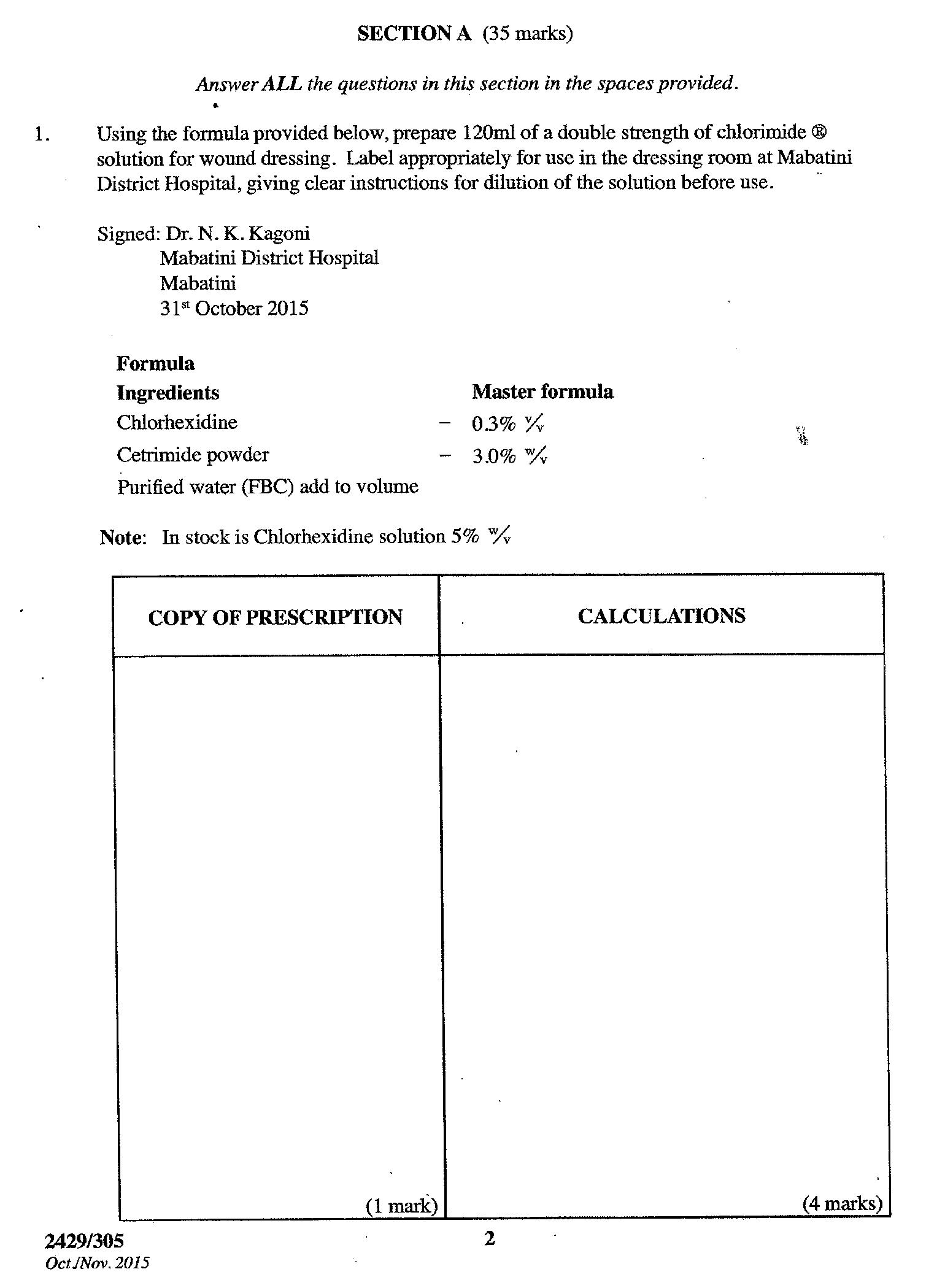 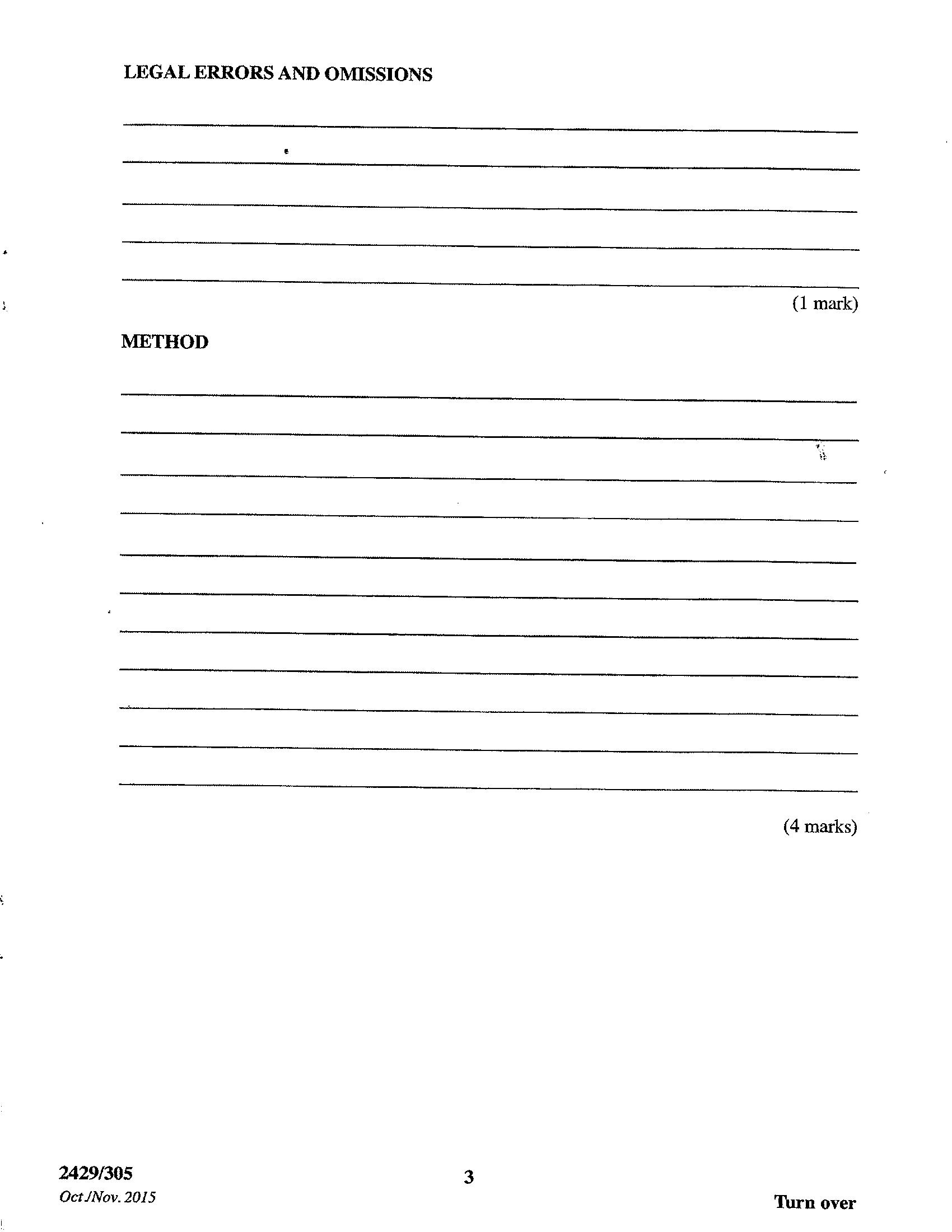 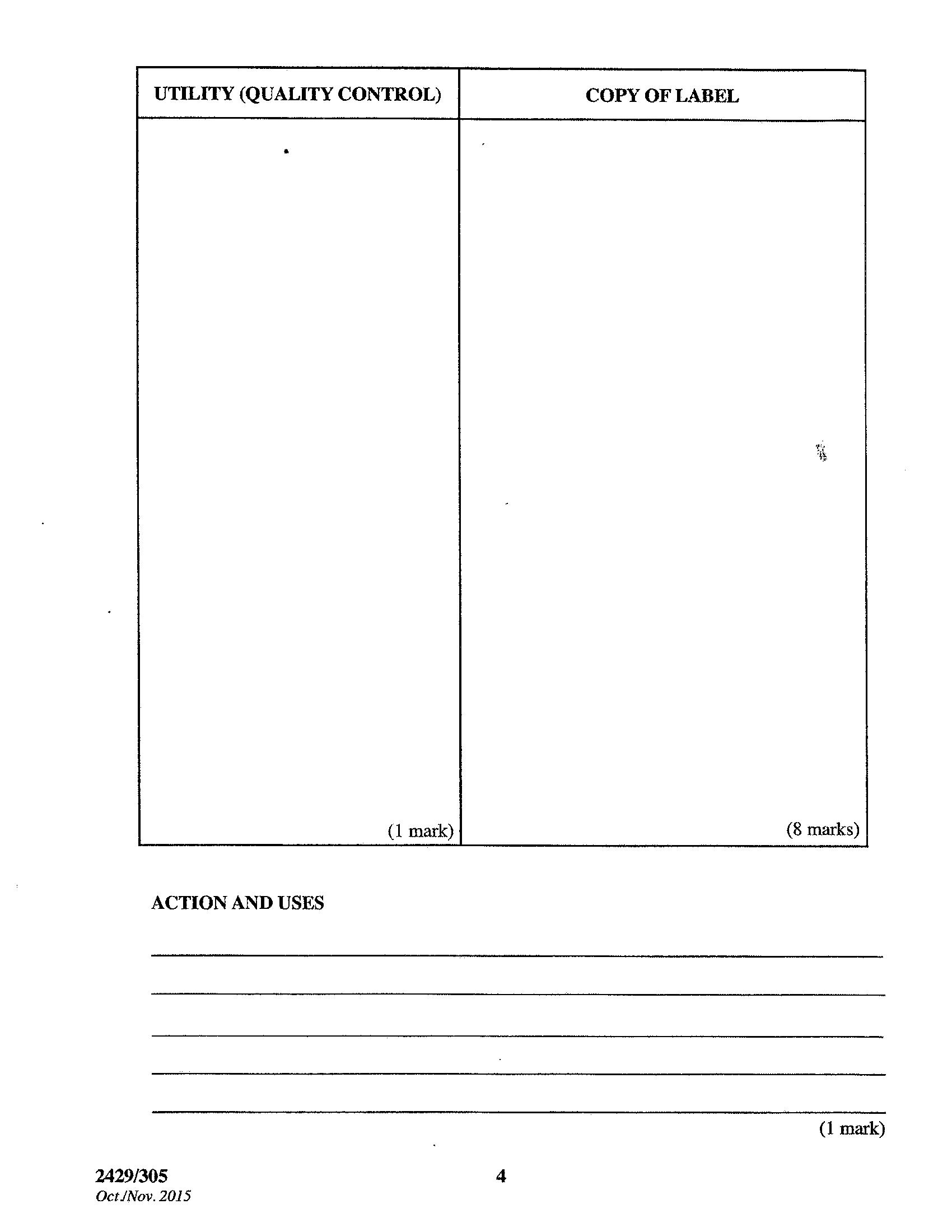 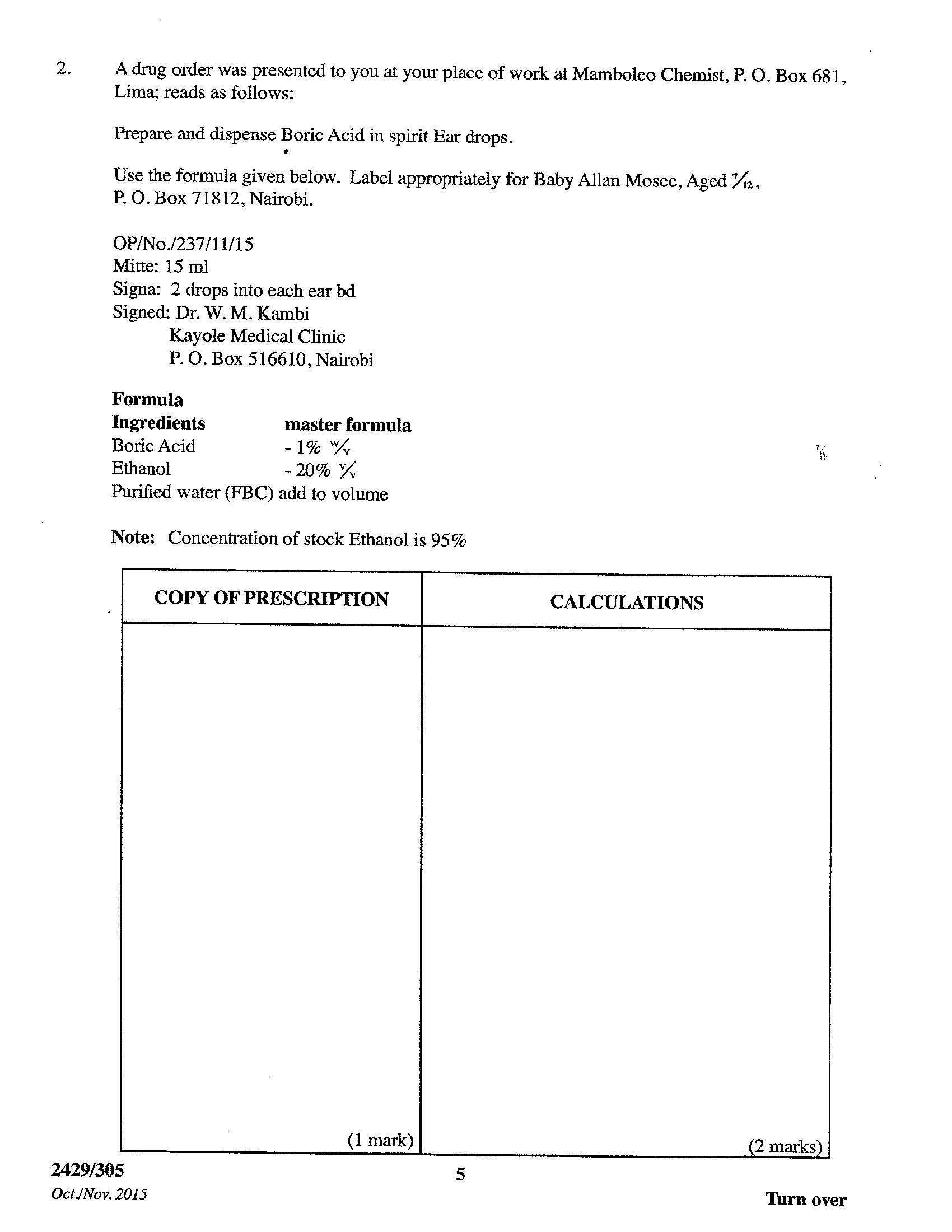 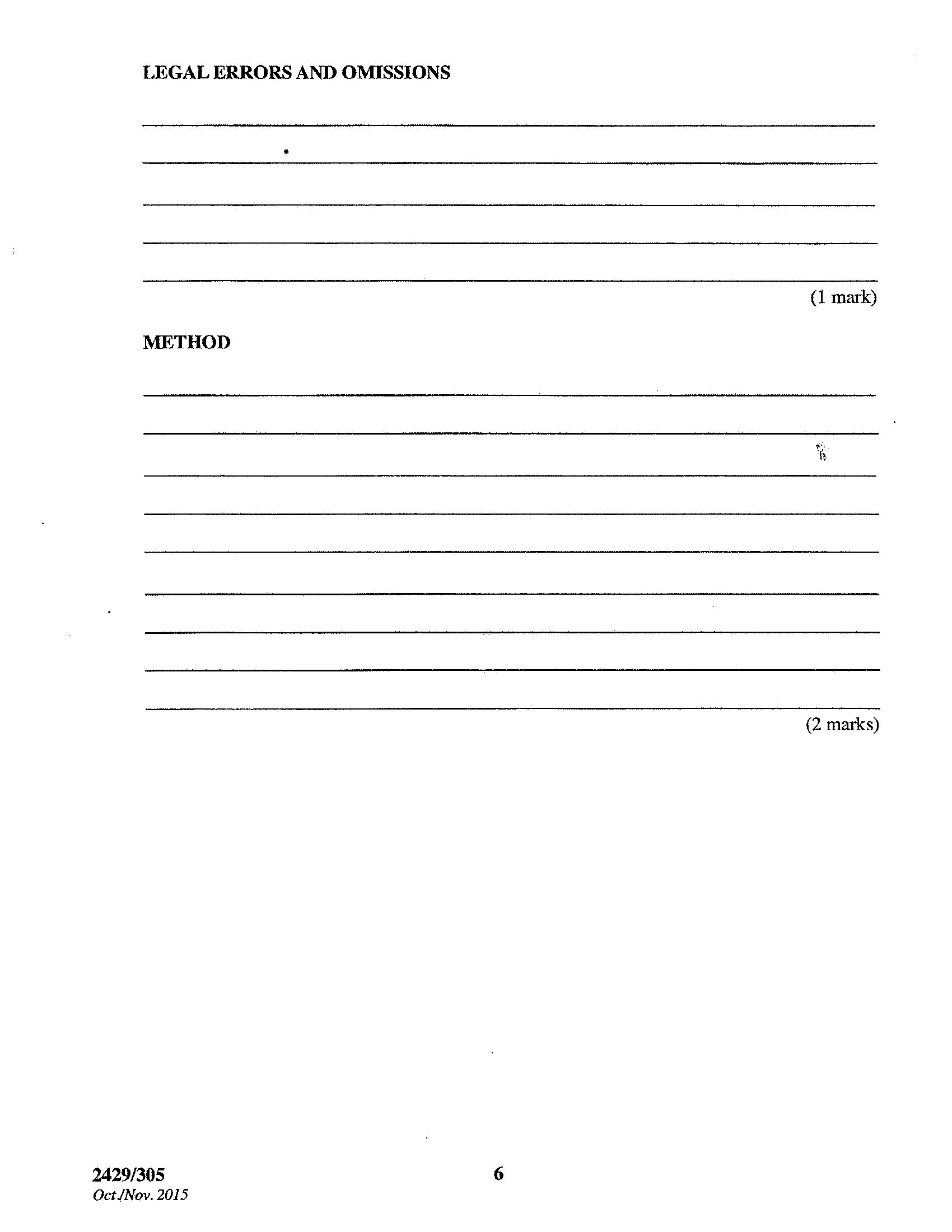 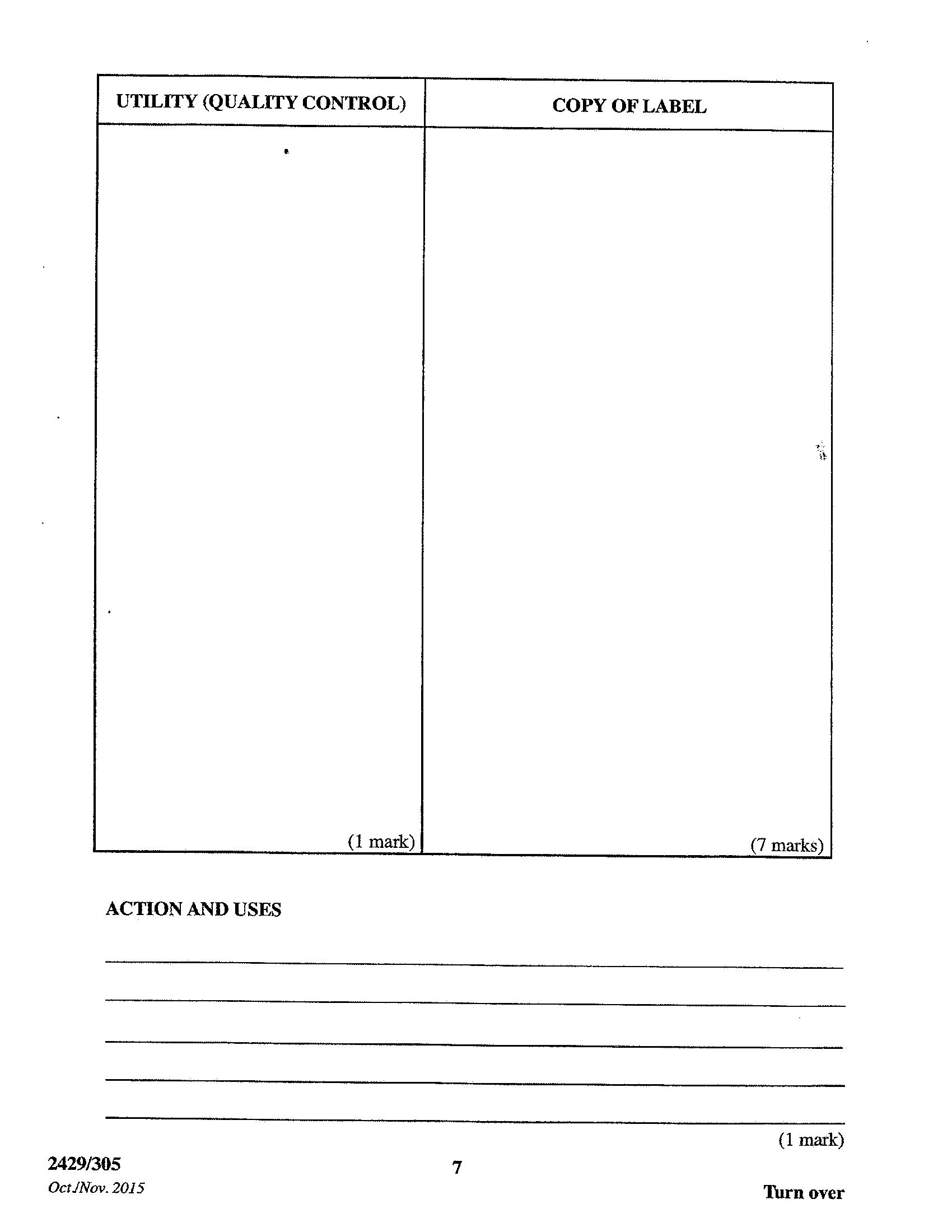 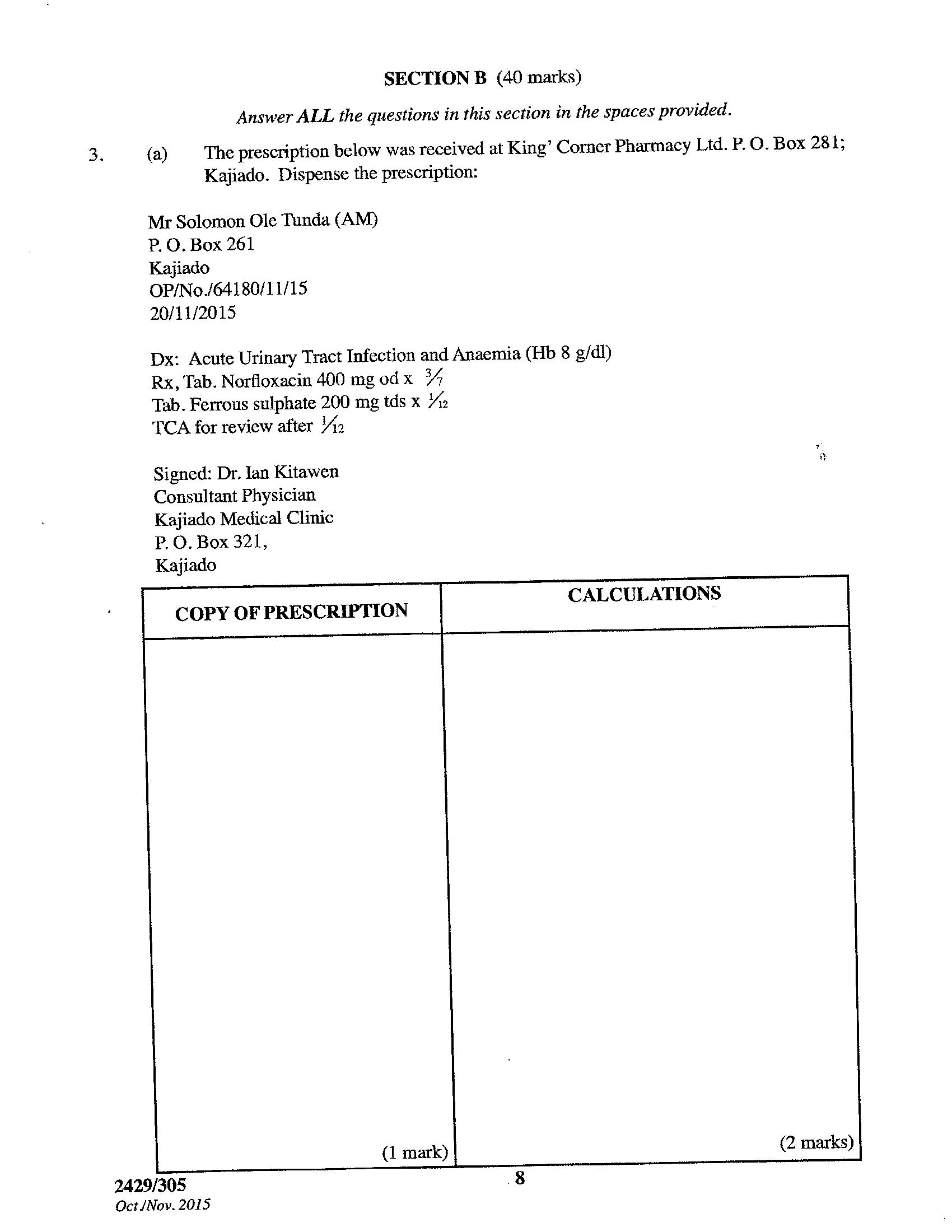 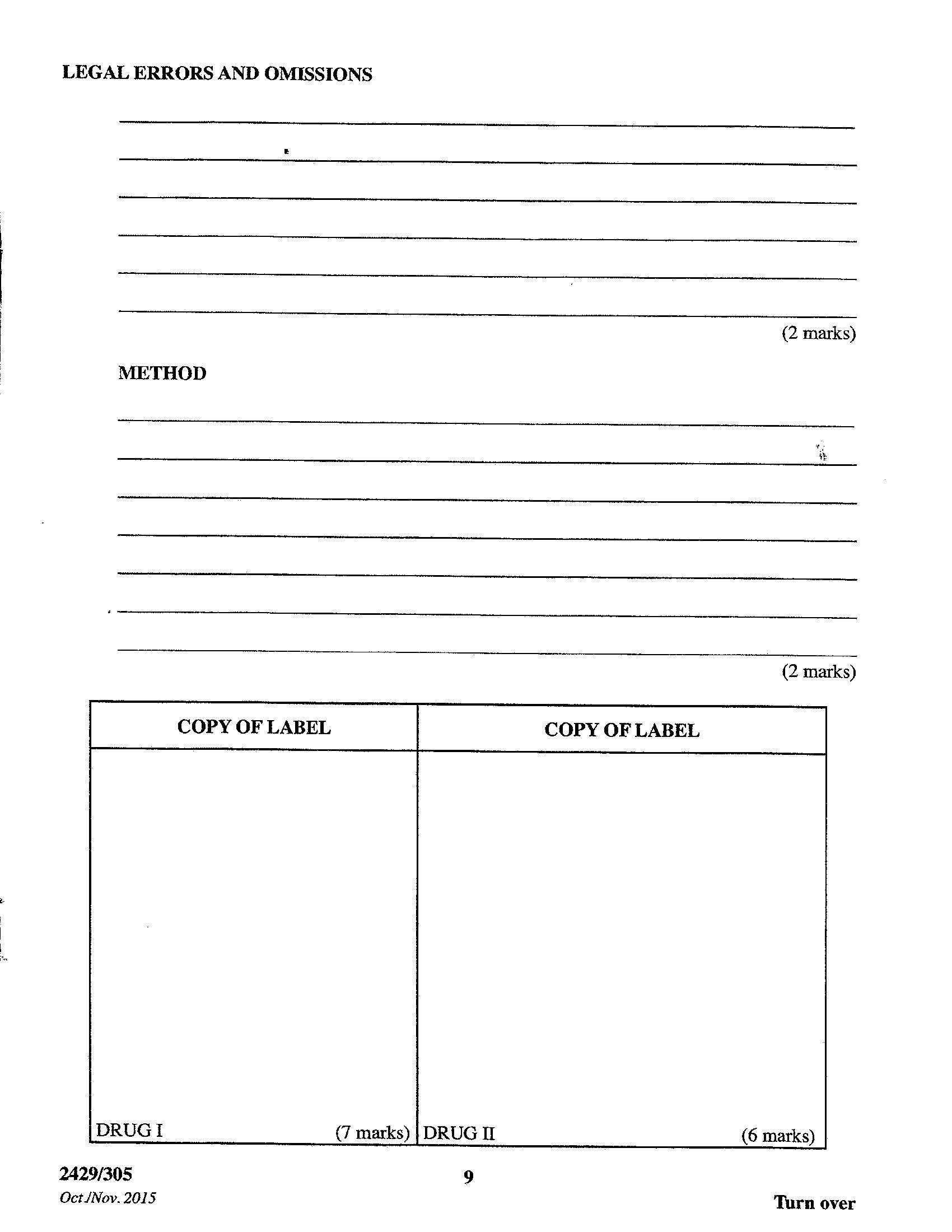 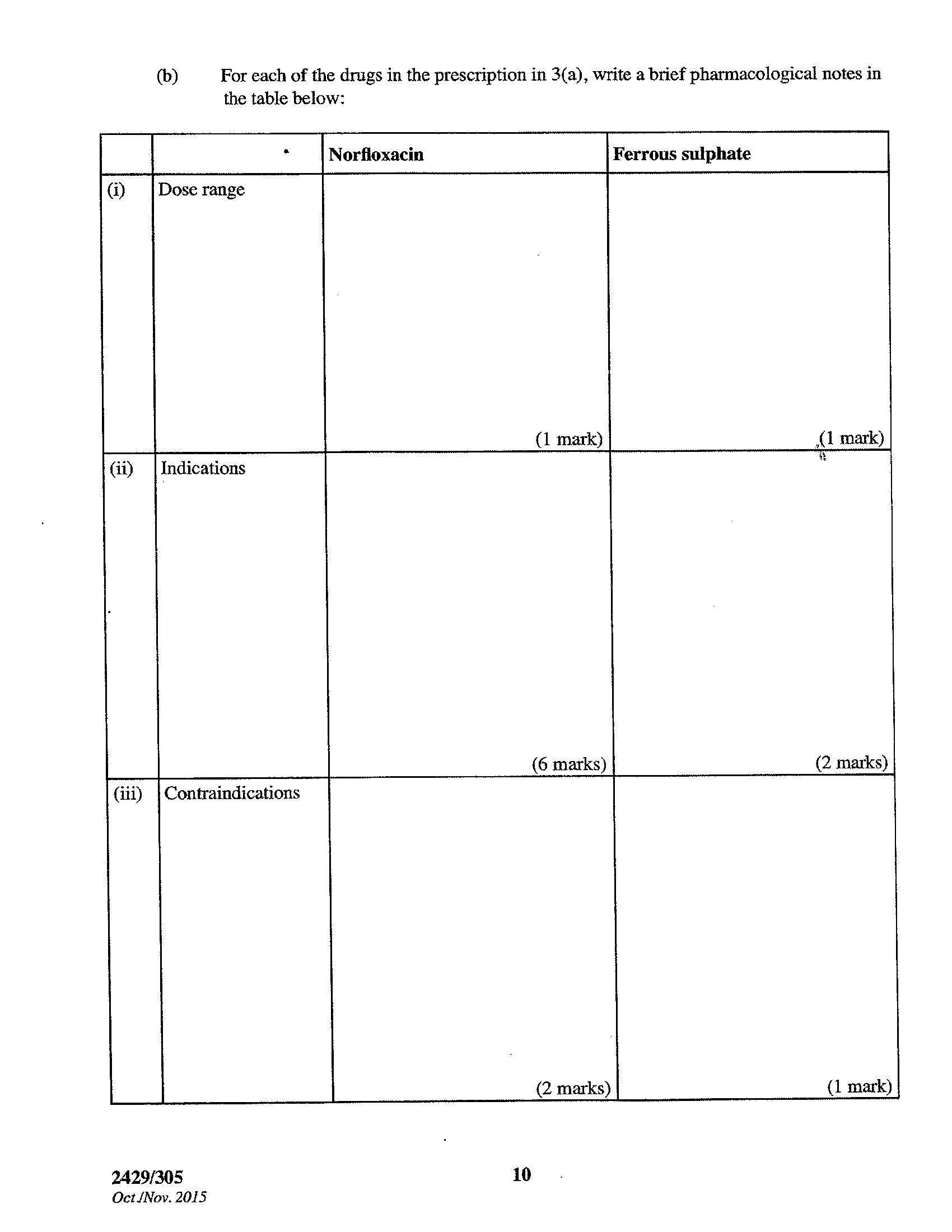 